Załącznik nr 2.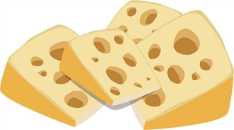 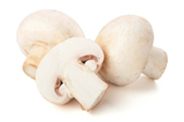 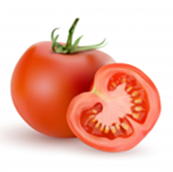 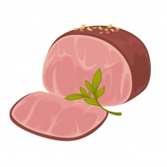 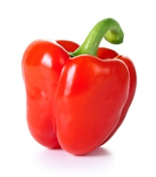 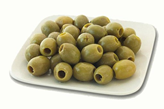 